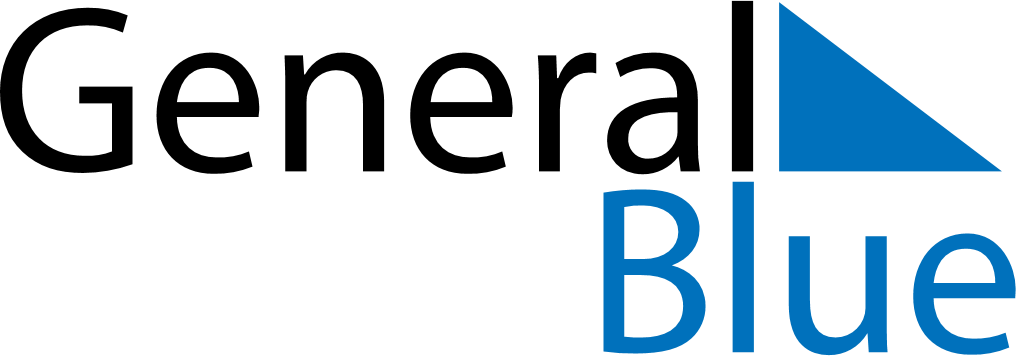 Weekly CalendarDecember 12, 2022 - December 18, 2022Weekly CalendarDecember 12, 2022 - December 18, 2022Weekly CalendarDecember 12, 2022 - December 18, 2022Weekly CalendarDecember 12, 2022 - December 18, 2022Weekly CalendarDecember 12, 2022 - December 18, 2022Weekly CalendarDecember 12, 2022 - December 18, 2022MondayDec 12TuesdayDec 13WednesdayDec 14ThursdayDec 15FridayDec 16SaturdayDec 17SundayDec 18